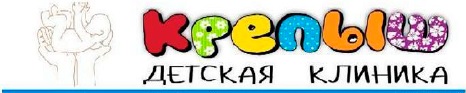 Общество с ограниченной ответственностью «Женский центр».Лицензия на осуществление медицинской деятельности № ЛО-52-006038 от 28.02.2018г.Нижний Новгород, пр-т Молодежный, дом 31, корп. 3, тел.: 259-76-11; ул. Генкиной, дом 61, тел.: 411-11-11телефон многоканальный: 260-10-03ПАТРОНАЖ РЕБЕНКА В ВОЗРАСТЕ С 6-ти ДО 7-ти летИТОГО:13270руб.СКИДКА 10% ПРИ ПОЛНОЙ ОПЛАТЕ!ВозрастОсмотры врачами - специалистамиЛабораторные, функциональные и иные исследованияЦена услуги, руб.6 летПедиатрНевролог–бесплатно по полису ОМСОфтальмолог–бесплатно по полису ОМСДетский Стоматолог-бесплатно по полису ОМСОбщий анализ кровиОбщий анализ мочиИсследование уровня глюкозы в крови10004203001806 лет6 месяцевПедиатрОбщий анализ кровиОбщий анализ мочи 10004203007 лет ПедиатрНевролог–бесплатно по полису ОМСДетский хирург–бесплатно по полису ОМСДетский стоматолог–бесплатно по полису ОМС Травматолог-ортопед–бесплатно по полису ОМСОфтальмолог–бесплатно по полису ОМСОториноларинголог–бесплатно по полису ОМС Кардиолог-бесплатно по полису ОМСАкушер–гинеколог (для девочек)–бесплатно по полису ОМСДетский уролог-андролог (для мальчиков)–бесплатно по полису ОМСРеакция МантуОформление справки в бассейнОформление карты 026-У в школуОбщий анализ кровиОбщий анализ мочиИсследование уровня глюкозы в кровиУльтразвуковое исследование органов:Брюшной полости + почки СердцаЩитовидной железыОрганов репродуктивной сферыЭлектрокардиография с расшифровкой10004203001801300150095013005005005001200